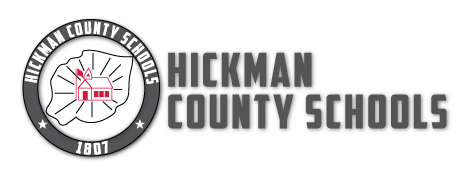 COVID-19 Updated Protocols8/1/22*All protocols are subject to change.Positive Cases of COVID-19Based on the latest guidance from the Tennessee Department of Health, that is linked below, positive cases are required to isolate.  Students will continue their school work through remote learning if it is feasible for the student.  Parents/Guardians should contact the school within 24 hours from when their student receives a positive test result for COVID-19 or is required to quarantine due to a positive household contact so that arrangements can be made to support the student’s learning needs while they are away from school.Tennessee Department of Health GuidelinesContact Tracing at SchoolThe Tennessee Department of Health has made us aware they will not continue to contact and investigate positive cases for contact tracing.  The school will not conduct contact tracing for close contacts at school in the event of a positive case.Household ContactsHousehold contacts should follow the guidelines from the Tennessee Department of Health that are linked below for household contacts of a positive case of COVID-19.Tennessee Department of Health GuidelinesDaily ScreeningParents and guardians are responsible for screening their students each day for symptoms of illness.  If students are experiencing symptoms of illness, parents and guardians are encouraged to consult with their medical provider.*Please communicate with your student’s school if your student needs to be away from school for illness.  Thank you for your support and cooperation.